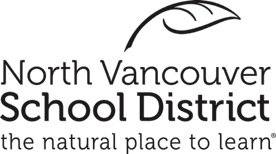 NomDateEnseignantAnnéeCommunicationRéflexion:  pensée créatice et critiquePersonnelle et socialeJ’ai choisi _______________________________pour démontrer comment je me suis amélioré en communication. Ce travail démontre mes habiletées en communication parce que: ________________________________________________________________________________________________________________________________________________________________J’aimerais que tu remarques… ________________________________________________________________________________________________________________________Une chose que j’aimerais améliorer la prochaine fois est  _______________________ parce que…________________________________________________________________________________________________________________________Pour y arriver, je vais  ______________________________________________________________________________________________________________________________________________________________________________________J’ai choisi _______________________________pour démontrer mes habiletées en pensée critique ou créatrice. Ce travail démontre mes habiletées en pensée critique ou créatice parce que: ________________________________________________________________________________________________________________________________________________________________J’aimerais que tu remarques… ________________________________________________________________________________________________________________________Une chose que j’aimerais améliorer la prochaine fois est  _______________________ parce que…________________________________________________________________________________________________________________________Pour y arriver, je vais  ______________________________________________________________________________________________________________________________________________________________________________________J’ai choisi _______________________________pour démontrer l’ensemble de mes habiletés personelles et sociales. Ce travail démontre mes habiletés en responsabilité sociale et individuelle parce que: ________________________________________________________________________________________________________________________________________________________________J’aimerais que tu remarques… ________________________________________________________________________________________________________________________Une chose que j’aimerais améliorer la prochaine fois est  _______________________ parce que…________________________________________________________________________________________________________________________Pour y arriver, je vais  _____________________________________________________________________________________________________________________________________________